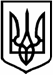 ЗАКАРПАТСЬКА ОБЛАСНА РАДАДруга сесія VIІІ скликанняР І Ш Е Н Н Яуправління відходами Відповідно до частини 1 статті 43 Закону України «Про місцеве самоврядування в Україні», з метою запобігання негативному впливу відходів на здоров’я людей та навколишнє природне середовище, обласна рада                          в и р і ш и л а:1. Звернутися до Верховної  Ради України щодо прискорення прийняття у другому читанні законопроєкту № 2207-1-д «Про управління відходами» (текст Звернення додається).2. Контроль за виконанням цього рішення покласти на постійну комісію обласної ради з питань екології та використання природних ресурсів. Голова ради                                                                      Олексій ПЕТРОВІніціатор: голова обласної ради      Проєкт№ 529 ПР/01-15 Автор: виконавчий апарат обласної ради                     2021          Ужгород               №Про Звернення Закарпатської обласної ради про підтримку законопроєкту щодо 